PROCEDURAOrganizacji opieki w Przedszkola Samorządowego w Skarżysku Kościelnym od dnia 
1 września 2020 r. do odwołaniaCelCelem procedury jest określenie zasad organizacji opieki i zapewnienia bezpieczeństwa dzieciom korzystającym z opieki w Przedszkolu Samorządowym w Skarżysku Kościelnym w związku z zagrożeniem zakażenia wirusem SARS-CoV-2.Zakres proceduryProcedurę należy stosować w przedszkolu prowadzonemu przez Gminę Skarżysko Kościelne.  Osoby odpowiedzialne za wdrożenie proceduryDyrektor przedszkola. Postanowienia szczegółoweW grupie może przebywać maksymalnie 25 dzieci w miarę możliwości organizacyjnych pozostających w tych samych pomieszczeniach służących do wypoczynku, spożywania posiłków, zabawy.Minimalna przestrzeń w sali od 3 do 5 dzieci powinna wynosić co najmniej 16m2 na 1 dziecko i każdego opiekuna. W przypadku liczby dzieci większej niż 5 powierzchnia ulega odpowiedniemu zwiększeniu na każde kolejne dziecko, z tym że:a) powierzchnia przypadająca na każde kolejne dziecko wynosi co najmniej 1,5 m², jeżeli czas pobytu dziecka nie przekracza 5 godzin dziennie,b) powierzchnia przypadająca na każde kolejne dziecko wynosi co najmniej 1,5 m², jeżeli czas pobytu dziecka przekracza 5 godzin dziennie.Jeżeli w domu przebywa osoba na kwarantannie lub izolacji w warunkach domowych nie wolno przyprowadzać dziecka do przedszkola (dziecko również powinno przebywać w domu na kwarantannie).Przyjęcia dzieci do grup prowadzone są w ściśle określonych godzinach, które ustala dyrektor.W miarę możliwości dzieci powinny być odprowadzane i odbierane z przedszkola przez tę samą, zdrową, upoważnioną osobę dorosłą.Osoba przyprowadzająca i odbierająca dziecko musi być zdrowa oraz zobowiązana jest do przestrzegania na terenie placówki wszelkich środków ostrożności, tj. m.in. osłony ust i nosa, dezynfekcji rąk lub noszenia rękawiczek jednorazowych. Osoba przyprowadzająca i odbierająca dziecko przebywa w przestrzeni wspólnej minimum czasu koniecznego do przygotowania dziecka do oddania pod opiekę opiekunowi, nie powinna prowadzić rozmów telefonicznych, spacerować z dzieckiem po terenie przedszkola. Osoba ta obowiązana jest opuścić przedszkole bez zbędnej zwłoki.W przestrzeni wspólnej może przebywać 1 rodzic z dzieckiem lub dwóch rodziców 
w odstępie od siebie co najmniej 2 m.  Każdego dnia przy przyjmowaniu dziecka wyznaczony przez dyrektora pracownik przedszkola przeprowadza z osobą przyprowadzającą krótki wywiad lub ankietę polegającą na zadaniu następujących pytań:czy dziecko jest zdrowe i nie wykazuje objawów infekcji lub innych chorób?czy rodzice lub osoby współzamieszkujące mieli kontakt z osobami chorymi na COVID-19?czy rodzice/opiekunowie prawni lub osoby współzamieszkujące nie mają objawów infekcji lub objawów grypopodobnych?w przypadku dzieci z orzeczeniem o potrzebie kształcenia specjalnego - czy wystąpiło nieuzasadnione innymi czynnikami, obniżenie poziomu funkcjonowania lub inne niepokojące symptomy w zachowaniu lub samopoczuciu dziecka.Należy uzyskać zgodę rodziców/opiekunów prawnych na pomiar temperatury ciała dziecka.Każdorazowo przed przyjęciem dziecka, którego rodzice/opiekunowie prawni wyrazili na to zgodę, wyznaczony przez dyrektora pracownik przedszkola mierzy temperaturę dziecku termometrem bezdotykowym w obecności rodzica. W czasie pobytu dziecka w przedszkolu temperatura jest mierzona również w każdej porze, gdy zajdzie taka potrzeba (zgodnie z załącznikiem nr 1).Dziecko nie zostaje przyjęte do przedszkola, jeśli występuje, jeden z następujących warunków:dziecko ma podwyższoną temperaturę ciała, powyżej 37,5°C;pracownik przedszkola zaobserwował u dziecka katar, kaszel, kichanie;rodzic odpowiedział twierdząco na którekolwiek z pytań z wywiadu, o którym mowa w pkt. 13 a) i b).Z sali, w której przebywają dzieci należy usunąć przedmioty i sprzęty, których nie można skutecznie uprać lub dezynfekować (np. pluszowe zabawki).Dziecko nie może przynosić ze sobą do placówki i zabierać z placówki żadnych przedmiotów lub zabawek. Personel kuchenny nie powinien kontaktować się z dziećmi, nauczycielami 
i personelem opiekującym się dziećmi.Do kontaktu między oddziałami przedszkolnymi, w sytuacji koniecznej, dyrektor wyznacza pracownika. Sale, w których przebywają dzieci, wietrzone są co najmniej raz na godzinę. Dzieci, nauczyciele oraz pracownicy przedszkoli, szczególnie po przyjściu do przedszkola, przed jedzeniem, po powrocie ze świeżego powietrza, po skorzystaniu z toalety, lub przynajmniej co 2 godziny, myją ręce wodą z mydłem przez 30 sekund. Od dnia 1 września br. do odwołania dzieci w przedszkolu nie myją zębów. W przedszkolach prowadzi się monitoring codziennych prac porządkowych, ze szczególnym uwzględnieniem utrzymywania w czystości ciągów komunikacyjnych, dezynfekcji powierzchni dotykowych i zabawek. Zapewnia się bieżącą dezynfekcję toalet.Wielorazowe naczynia i sztućce należy myć w zmywarce z dodatkiem detergentu, 
w temperaturze minimum 60°C lub je wyparzać.Dzieci pod nadzorem nauczyciela mogą korzystać z placu zabaw. Po wyjściu dzieci (lub danej grupy przedszkolnej) z placu zabaw urządzenia każdorazowo są dezynfekowane.  Jeżeli nie ma możliwości zapewnienia każdorazowej dezynfekcji sprzętu na placu zabaw, należy go oznaczyć żółto-czarną taśmą zabezpieczającą przed używaniem.Zaleca się korzystanie z placu zabaw rotacyjnie, w grupach. Harmonogram korzystania z placu zabaw ustala dyrektor, uwzględniając przerwy na sprzętu, zabawek, dezynfekcje urządzeń.Dla pracowników przedszkola zapewnia się indywidualne środki ochrony osobistej 
– jednorazowe rękawiczki, maseczki/przyłbice, a także fartuch z długim rękawem. Należy stosować szczególne środki higieny i bezpieczeństwa dostosowane do potrzeb oraz dysfunkcji dzieci, sprawując opiekę nad dziećmi z orzeczeniem o potrzebie kształcenia specjalnego. Postępowanie w przypadku podejrzenia zakażenia u dziecka.W przypadku jeśli dziecko przejawia niepokojące objawy choroby należy je odizolować w odrębnym pomieszczeniu lub wyznaczonym miejscu (na moment tworzenia procedury-  gabinet dyrektora)z zapewnieniem minimum 2 m odległości od innych osób.Dziecku należy zmierzyć temperaturę ciała. Rodzic/prawny opiekun zostaje niezwłocznie poinformowany telefonicznie o wystąpieniu u dziecka niepokojących objawów i jest zobowiązany do pilnego odebrania dziecka. Rodzic/opiekun prawny po odebraniu z przedszkola dziecka z objawami chorobowymi, ma obowiązek poinformowania dyrektora o wyniku badania dziecka przez lekarza. Po odebraniu dziecka z objawami zakażenia przez rodzica pomieszczenie lub miejsce, 
w którym przebywało należy zdezynfekować. Zaleca się ustalenie listy osób obecnych w tym samym czasie w pomieszczeniach, 
w których przebywało dziecko z objawami zakażenia.Dyrektor przedszkola informuje burmistrza dzielnicy o podejrzeniu zakażenia u dziecka. Rekomenduje się stosowanie się do zaleceń Państwowego Powiatowego Inspektora Sanitarnego przy ustalaniu, czy należy wdrożyć dodatkowe procedury biorąc pod uwagę zaistniały przypadek.Rodzice dzieci z grupy dziecka, u którego podejrzewa się zakażenie zostają telefonicznie poinformowani o zaistniałej sytuacji i poproszeni o odbiór dzieci i ich obserwację.Dyrektor informuje Państwowego Powiatowego Inspektora Sanitarnego o zaistniałej sytuacji i w porozumieniu z Wójtem Gminy Skarżysko Kościelne podejmuje stosowną decyzję o zamknięciu placówki bądź czasowej kwarantannie.  Dyrektor przedszkola przekazuje rodzicom informacje o czynnikach ryzyka COVID-19 zarówno u dziecka, jego rodziców lub opiekunów jak i innych domowników oraz                                      o odpowiedzialności za podjętą decyzję związaną z wysyłaniem dziecka do placówki, jak                        i doprowadzaniem dziecka do placówki.Należy zaznaczyć, że mimo dołożenia wszelkiej staranności przez organ prowadzący i kadrę placówki, może dojść do zakażenia, gdyż część przypadków przebiega całkowicie bezobjawowo. Za tego rodzaju zdarzenia przedszkole nie ponosi odpowiedzialności. Skarżysko Kościelne, dnia 28 sierpnia 2020 r.PROCEDURApostępowania w przypadku podejrzenia zakażenia u pracownika, rodzica/opiekuna prawnego dziecka uczęszczającego do Przedszkola  Samorządowego w Skarżysku Kościelnym, prowadzonym przez Gminę Skarżysko Kościelne, koronawirusem SARS-COV-2 (dalej zwanym: koronawirus)Procedura obowiązuje od dnia 1 września 2020r.CelCelem procedury jest określenie zasad postępowania w przypadku wystąpienia       podejrzenia zakażenia, u pracownika, rodzica/opiekuna prawnego dziecka uczęszczającego do przedszkola, koronawirusem SARS-COV-a lub w przypadkach kontaktu z osoba zakażoną.Zakres proceduryProcedurę należy stosować w każdym przedszkolu prowadzonym przez Gminę Skarżysko Kościelne. Osoby odpowiedzialne za wdrożenie proceduryDyrektor przedszkola.Postanowienia ogólneDo pracy powinny przychodzić jedynie osoby zdrowe, bez jakichkolwiek objawów wskazujących na chorobę zakaźną.Przez niepokojące objawy rozumie się: wysoką temperaturę, ból głowy i mięśni, ból gardła,kaszel,duszność i problemy z oddychaniem,uczucie wyczerpania,utrata węchu lub smaku,brak apetytu.Pracownik, który mógł narazić się na zakażenie koronawirusem poza przedszkolem, powinien zgłosić ten fakt dyrektorowi.Rodzic/prawny opiekun dziecka, które mogło narazić się na zakażenie koronawirusem          poza przedszkolem, powinien zgłosić ten fakt dyrektorowi przedszkola.W placówce należy wyznaczyć i przygotować (m.in. wyposażenie w środki ochrony i płyn dezynfekujący) pomieszczenie lub wydzielić obszar, w którym będzie można odizolować osobę w przypadku wystąpienia objawów chorobowych. Zawsze, w przypadku wątpliwości należy zwrócić się do właściwej Powiatowej Stacji Sanitarno-Epidemiologicznej  w Skarżysku – Kamiennej w celu konsultacji lub uzyskania porady 
- tel. +48 222 500 115 całodobowa infolinia dla obywatela w sprawach kwarantanny i zdrowia . Przemieszczając się do szpitala lub do domu po podejrzeniu wystąpienia zakażenia, należy zrezygnować ze środków komunikacji publicznej.Podejrzenie zakażenia zaobserwowane poza miejscem pracyW przypadku wystąpienia niepokojących objawów pracownicy nie powinni stawiać się w pracy, powinni pozostać w domu i skontaktować się telefonicznie ze stacją sanitarno-epidemiologiczną, oddziałem zakaźnym, a w razie pogarszania się stanu zdrowia zadzwonić pod nr 999 lub 112 i poinformować, o podejrzeniu zakażenia koronawirusem.Do czasu otrzymania pomocy należy odizolować się od innych osób.nie należy zgłaszać się samemu do placówek służby zdrowia bez wcześniejszego uzgodnienia.pracownik o zaistniałej sytuacji niezwłocznie informuje dyrektora przedszkola.Postępowanie w przypadku podejrzenia zakażenia u pracownika lub dziecka uczęszczającego do przedszkola podczas przebywania w placówceW przypadku wystąpienia u pracownika będącego na stanowisku pracy niepokojących objawów sugerujących zakażenie koronawirusem należy:niezwłocznie odsunąć go od pracy,wstrzymać przyjmowanie dzieci do przedszkola,powiadomić właściwą miejscowo powiatową stację sanitarno-epidemiologiczną i stosować się ściśle do wydawanych instrukcji i poleceń - tel. 606 108 040,powiadomić o zaistniałej sytuacji burmistrza dzielnicy, gdyż może zaistnieć konieczność zamknięcia placówki przez powiatową stację sanitarno-epidemiologiczną. W przypadku wystąpienia u dziecka niepokojących objawów sugerujących zakażenie koronawirusem należy:niezwłocznie odizolować je w wyznaczonym do tego miejscu, zapewniając opiekę,poinformować o zaistniałym fakcie rodzica/opiekuna prawnego i zobowiązać go do niezwłocznego odebrania dziecka,wstrzymać przyjmowanie dzieci do przedszkola,powiadomić właściwą miejscowo powiatową stację sanitarno-epidemiologiczną i stosować się ściśle do wydawanych instrukcji i poleceń - tel. 606 108 040,powiadomić o zaistniałej sytuacji burmistrza dzielnicy, gdyż może zaistnieć konieczność zamknięcia placówki przez powiatową stację sanitarno-epidemiologiczną. Należy stosować się do zaleceń Państwowego Powiatowego Inspektora Sanitarnego przy ustalaniu, czy należy wdrożyć dodatkowe procedury, biorąc pod uwagę zaistniały przypadek, dostępne na stronach: gov.pl/web/koronawirus/ oraz gis.gov.plObszar, w którym poruszał się i przebywał pracownik lub dziecko podejrzane 
o zarażenie koronawirusem, należy poddać gruntownemu sprzątaniu oraz zdezynfekować powierzchnie dotykowe (klamki, poręcze, uchwyty itp.).Należy ustalić listę osób (jeśli to możliwe) obecnych w tym samym czasie w pomieszczeniach, w których przebywała osoba z objawami zakażenia.W przypadku, gdy powiatowa stacja sanitarno-epidemiologiczna w trakcie konsultacji nakaże odesłanie osoby z podejrzeniem zakażenia koronawirusem transportem indywidualnym do domu, osoba powinna oczekiwać na transport w wyznaczonym pomieszczeniu lub wydzielonym obszarze, w którym jest możliwe czasowe odizolowanie jej od innych osób. Zaleca się na czas oczekiwania na transport, zapewnić pracownikowi jednorazową maseczkę i rękawiczki. Dalsze kroki postępowania w przypadku pracowników i dzieci przebywających w  grupie, w której zaistniało podejrzenie zakażenia koronawirusem należy ustalić z właściwą powiatową stacją sanitarno-epidemiologiczną.Postępowanie w przypadku kontaktu z osobą podejrzaną o zakażenieDefinicja KONTAKTU obejmuje: każdego pracownika przedszkola, rodzica/opiekuna prawnego dziecka pozostającego w bezpośrednim kontakcie z osobą chorą lub w kontakcie 
w odległości mniej niż 2 metry przez ponad 15 minut, rozmowę z osobą zakażoną twarzą w twarz przez dłuższy czas, każdą osobę mieszkającą w tym samym gospodarstwie domowym, co osoba chora. Osób z kontaktu NIE uważa się za zakażone, jednak prewencyjnie zaleca się: pozostanie w domu przez 10 dni od ostatniego kontaktu z osobą chorą i prowadzenie samoobserwacji - codzienny pomiar temperatury i świadome zwracanie uwagi na swój stan zdrowia, poddanie się monitoringowi pracownika stacji sanitarno-epidemiologicznej w szczególności udostępnienie numeru telefonu w celu umożliwienia codziennego kontaktu i przeprowadzenia wywiadu odnośnie stanu zdrowia, jeżeli w ciągu 10 dni samoobserwacji zauważone zostaną objawy (gorączka, kaszel, duszność, problemy z oddychaniem) - należy bezzwłocznie, telefonicznie powiadomić stację sanitarno-epidemiologiczną lub zgłosić się bezpośrednio do oddziału zakaźnego lub oddziału obserwacyjno-zakaźnego, gdzie określony zostanie dalszy tryb postępowania medycznego. Pozostali pracownicy placówki nie są zobowiązani do podejmowania szczególnych środków ostrożności. Jeśli wystąpią niepokojące objawy, poddane zostaną kwalifikacji w zależności od rodzaju tych objawów przez służby sanitarne.Decyzja, do jakiej grupy kontaktu należą pracownicy, powinna zostać podjęta we współpracy ze służbami sanitarnymi. Postanowienia końcoweW przypadku stwierdzenia zakażenia koronawirusem pracownika/rodzica/ opiekuna prawnego/ dziecka dalsze postępowanie powinno być ustalone z właściwą miejscowo powiatową stację sanitarno-epidemiologiczną. W związku z tym, dyrektor przedszkola jest zobowiązany do ścisłej współpracy i wykonywania zaleceń służb sanitarnych.W przypadku zaobserwowania niepokojących objawów (wymienionych w części 
IV ust.2) bezzwłocznie należy powiadomić telefonicznie Powiatową Stację Sanitarno-Epidemiologiczną w Skarżysku – Kamiennej ul. Czerwonego Krzyża 10, 26-115 Skarżysko – Kamienna, telefon - tel. +48 222 500 115 całodobowa infolinia dla obywatela w sprawach kwarantanny i zdrowia . oraz Telefony Stacjonarne: 41 25 11 868, 41 25 11 869 - od poniedziałku do piątku 7:25-15:00
Telefony Alarmowe: 503 629 585, 575 642 053, 603 795 200lub w przypadku nasilonych objawów zadzwonić pod numer alarmowy 112lub zgłosić się bezpośrednio do oddziału zakaźnego – najbliższy oddział szpital jednoimienny w StarachowicachCAŁODOBOWA INFOLINIA NFZ W SPRAWIE KORONAWIRUSA – 800 190 590			PROCEDURApostępowania prewencyjnego pracowników oraz rodziców/opiekunów prawnych dzieci uczęszczających do Przedszkola Samorządowego  prowadzonej przez Gminę Skarżysko Kościelne.Procedura obowiązuje od dnia 1 września 2020 r.CelCelem procedury jest określenie zasad postępowania prewencyjnego w celu ograniczenia zagrożenia zakażenia wirusem SARS-CoV-2 na terenie przedszkola. Zakres proceduryProcedurę należy stosować w przedszkolu, dla którego organem prowadzącym jest Gmina Skarżysko Kościelne w związku z występującym zagrożeniem zakażenia koronawirusem SARS-COV-2, wywołującym chorobę COVID-19.Osoby odpowiedzialne za wdrożenie proceduryDyrektor przedszkola.Postanowienia ogólne.Wszystkie osoby dorosłe wchodzące na teren przedszkola zobowiązane są do dezynfekcji rąk - zgodnie z instrukcją zamieszczoną przed wejściem do przedszkola.W związku z koniecznością podjęcia działań prewencyjnych w celu ograniczenia zagrożenia zakażenia wirusem SARS-CoV-2 na terenie przedszkola wprowadza się obowiązek prewencyjnego pomiaru temperatury u:wszystkich pracowników wykonujących pracę na terenie placówki,dzieci korzystających z zajęć na terenie przedszkola po uzyskaniu zgody rodziców/prawnych opiekunów.Pomiaru temperatury należy dokonywać, w miarę potrzeb, w miarę możliwości, termometrem bezdotykowym.  W przypadku braku takiego urządzenia, zwykły termometr należy myć i dezynfekować po każdym użyciu. Osoba dokonująca pomiaru temperatury musi mieć założone rękawiczki jednorazowe oraz osłonę twarzy (przyłbicę lub maskę). W przypadku stwierdzenia podwyższonej temperatury u pracownika lub dziecka, osoba dokonująca pomiaru temperatury obowiązana jest niezwłocznie poinformować o tym dyrektora przedszkola. Zgłoszenie, o  którym mowa powyżej powinno mieć formę ustną - poprzez zgłoszenie w rozmowie bezpośredniej lub drogą telefoniczną.W przypadku zbadania u pracownika temperatury powyżej 37,5°C  (potwierdzonej 
w dwukrotnym badaniu) dyrektor przedszkola podejmuje następujące działania:pracownik, u którego stwierdzono  podwyższoną temperaturę zaprzestaje wykonywania pracy i unikając kontaktu z innymi osobami przechodzi do wyznaczonego odizolowanego pomieszczenia;zachowując bezpieczną odległość, przeprowadza wywiad z pracownikiem i zaleca pracownikowi kontakt z lekarzem celem weryfikacji stanu zdrowia;do czasu ustalenia stanu zdrowia dyrektor odsuwa pracownika od pracy; o wynikach badania, przeprowadzonego przez lekarza, pracownik niezwłocznie informuje dyrektora przedszkola/szkoły. W przypadku zbadania  u dziecka  temperatury powyżej 37,5°C  (potwierdzonej 
w dwukrotnym badaniu) dyrektor przedszkola podejmuje następujące działania:dziecko, u którego stwierdzono podwyższoną temperaturę, pod opieką nauczyciela lub pracownika obsługi przydzielonego do oddziału przechodzi do wyznaczonego  odizolowanego pomieszczenia;dyrektor przedszkola kontaktuje się z rodzicami dziecka/prawnymi opiekunami i informuje ich o wynikach pomiaru temperatury oraz o innych niepokojących objawach zaobserwowanych u dziecka; rodzice/opiekunowie prawni zobowiązani są niezwłocznie odebrać dziecko 
z przedszkola i skonsultować stan zdrowia dziecka z lekarzem;do czasu przyjazdu rodziców/prawnych opiekunów dziecko przebywa 
w wyznaczonym odizolowanym pomieszczeniu pod opieką nauczyciela lub pracownika obsługi;o wynikach badania przeprowadzonego przez lekarza rodzice/opiekunowie prawni niezwłocznie informują dyrektora przedszkola.Każdy pracownik może ponownie poddać się pomiarowi temperatury ciała w razie uzasadnionej potrzeby.W przypadku zaobserwowania u pracownika lub dziecka innych objawów chorobowych stosuje się działania opisane w pkt. 8 i 9. Pracownik w razie zauważenia u siebie w czasie pracy objawów chorobowych typu: gorączka, uporczywy kaszel, złe samopoczucie, trudności w oddychaniu, bóle głowy, bóle mięśni, utrata smaku lub węchu niezwłocznie informuje o tym dyrektora przedszkola/szkoły podstawowej, który podejmuje działania opisane w pkt. 8. Pracownicy z objawami choroby nie mogą przychodzić do pracy.Instrukcja pomiaru temperatury -  załącznik nr 1 do procedury - Instrukcja bhp pomiaru temperatury termometrem elektronicznym.Zalecenia dla wszystkich pracowników i osób przebywających na terenie przedszkola.Zobowiązuje się pracowników przedszkola do przestrzegania najwyższych standardów higienicznych oraz reżimu sanitarnego.Pracodawca zapewnia pracownikom środki ochrony osobistej - maseczki/przyłbice, rękawiczki, fartuchy z długim rękawem - w zależności od wykonywanych zadań. Przed rozpoczęciem pracy obowiązkowo pracownik poddaje się pomiarowi temperatury. Zewnętrzni dostawcy mają obowiązek nosić na terenie przedszkola/szkoły podstawowej maseczki lub przyłbice oraz rękawiczki jednorazowe.Konieczne jest dezynfekowanie rąk przez osoby dorosłe po wejściu do budynku oraz w trakcie wykonywania pracy i opieki nad dziećmi. Dozowniki z płynami do dezynfekcji rąk umieszczone są w miejscach niedostępnych dla dzieci. Instrukcja bezpiecznego użytkowania środków ochrony indywidualnej chroniących przed czynnikami biologicznymi (maski/rękawice) oraz instrukcja higieny rąk stanowi załącznik nr 2 do procedury,Pracownicy zobowiązani są myć ręce m.in.: przed rozpoczęciem pracy;przed kontaktem z żywnością, która jest przeznaczona do bezpośredniego spożycia (ugotowana, upieczona, usmażona);po obróbce lub kontakcie z żywnością surową, nieprzetworzoną;po zakończeniu procedur czyszczenia/dezynfekcji;po kaszlu, kichaniu, wydmuchaniu nosa;po jedzeniu, piciu;stosując się do instrukcji i/lub plakatów umieszczonych w pomieszczeniach sanitarno-higienicznych.Pracownik stosuje ochronę twarzy podczas kichania/ kaszlu (w rękaw ubrania przy łokciu) oraz unika dotykania oczu, ust i nosa. Nie podaje się ręki podczas powitania.W pomieszczeniach sanitarno-higienicznych może jednocześnie przebywać tylko jedna osoba. Należy zapewnić bieżącą dezynfekcję toalet.Należy zadbać o czystość ciągów komunikacyjnych. Przynajmniej raz dziennie należy dezynfekować powierzchnie dotykowe - poręcze, klamki, włączniki światła, uchwyty, ramy leżaczków, krzesła, stoliki oraz inne powierzchnie i przedmioty często dotykane.Zabawki i inne sprzęty w salach dla dzieci należy myć i/lub dezynfekować nie rzadziej niż raz dziennie.Należy ściśle przestrzegać zaleceń producenta środka do dezynfekcji ze szczególnym zwróceniem uwagi na czas niezbędny do wywietrzenia dezynfekowanych pomieszczeń czy przedmiotów.W przypadku wydawania posiłków z kuchni należy zachować bezpieczny 1,5 metrowy odstęp pomiędzy osobą wydającą i odbierającą. Przy braku takiej możliwości, 
w pomieszczeniu powinna przebywać jednocześnie tylko jedna z tych osób. Dostawcy żywności zobowiązani są  złożyć oświadczenie, że stosują zasady reżimu sanitarnego. Dostawcy posiłków dostarczają posiłki w  pojemnikach jednorazowych. Przy organizacji żywienia szczególną uwagę należy zwrócić na utrzymanie wysokiej higieny, mycia i dezynfekcji stanowisk pracy, opakowań produktów, sprzętu kuchennego, naczyń stołowych.Wszystkie naczynia, sztućce, z których korzystają dzieci i pracownicy przedszkola należy myć z zmywarce w temperaturze minimum 60°C z użyciem detergentu. Jeżeli jest to niemożliwe należy stosować sztućce jednorazowe.Kontakty pomiędzy poszczególnymi pracownikami powinny być ograniczone do minimum pozwalającego na wykonywanie zadań służbowych i odbywać się 
z zachowaniem 1,5 m odległości. Jeśli w przypadku pracowników kuchni nie jest możliwe zapewnienie, w odniesieniu do stanowisk pracy, ww. odległości należy stosować środki ochrony osobistej, płyny dezynfekujące do czyszczenia powierzchni i sprzętów.Personel kuchenny nie powinien kontaktować się z dziećmi oraz pracownikami sprawującymi opiekę nad dziećmi.Zalecenia dla nauczycieli i pracowników obsługi przydzielonych do oddziałów przedszkolnychNie organizuje się wyjść poza teren placówki (np. spacer do parku).Należy usunąć z sali przedmioty i sprzęty, których nie można skutecznie dezynfekować, np. pluszowe zabawki. W miarę możliwości każde dziecko powinno jedynie korzystać z przydzielonych mu kredek, mazaków, pędzli itp.  Salę, w której przebywają dzieci, należy wietrzyć przynajmniej raz na godzinę.Należy dbać o to, aby dzieci często i regularnie myły ręce, np. przed posiłkiem, po skorzystaniu z toalety, po powrocie z placu zabaw lub przynajmniej co 2 godzinyZajęcia i zabawy należy prowadzić w miarę możliwości, z zachowaniem odległości między dziećmi i pracownikami.Dzieci, pod nadzorem nauczycieli, mogą korzystać z placów zabaw należących do przedszkola. Zajęcia na placu zabaw należy tak organizować, aby  dzieci z innych grup raczej nie kontaktowały się ze sobą. Wyjścia dzieci z poszczególnych grup na plac zabaw planuje się 
z zachowaniem przerwy przeznaczonej na dezynfekcję elementów dotykowych, sprzętu 
i zabawek.Jeżeli nie ma możliwości zapewnienia codziennej dezynfekcji sprzętu na placu zabaw, należy go wyłączyć z użytkowania i oznaczyć taśmą zabezpieczającą przed używaniem.Nie należy angażować do pracy z dziećmi osób powyżej 60 roku życia lub z istotnymi problemami zdrowotnymi. Osoby powyżej 60 roku życia wykonują inne czynności służbowe wskazane przez dyrektora przedszkola (np. nauczanie zdalne dla dzieci pozostających w domu).W miarę możliwości do oddziałów przedszkolnych grup przyporządkowani są ci sami nauczyciele i pracownicy obsługi. Załącznik nr 1 do procedury postępowania prewencyjnego pracowników oraz rodziców/opiekunów prawnych dzieci uczęszczających do Przedszkola Samorządowego   prowadzonego przez  Gminę Skarżysko Kościelne.INSTRUKCJA BHP POMIARU TEMPERATURY TERMOMETREM ELEKTRONICZNYMPomiaru temperatury dokonuje pracownik wyznaczony przez dyrektora przedszkola.Należy uzyskać zgodę rodziców/opiekunów/pracowników na pomiar temperatury ciała dziecka.Przed pierwszym użyciem termometru użytkownik zobowiązany jest do zapoznania się 
z instrukcją obsługi producenta urządzenia.Sposób pomiaru:włącz urządzenie,upewnij się, że termometr jest w trybie pomiaru temperatury ciała,rekomendujemy pomiar temperatury na szyi lub nadgarstku,aby dokonać pomiaru temperatury ciała, skieruj urządzenie na odległości 5-8 cm od szyi/nadgarstka osoby, u której dokonywany jest pomiar temperatury,jeżeli na skórze znajdują się włosy, pot lub zanieczyszczenia, należy je usunąć, aby wynik był jak najdokładniejszy,pomiar zakończy się gdy pojawi się sygnał dźwiękowy,odczytaj wynik pomiaru na wyświetlaczu LCD (wynik pomiaru nie może być udostępniony osobom innym niż osoba, której dokonano pomiaru, w przypadku pomiaru u dziecka wynik pomiaru udostępnia się rodzicowi/prawnemu opiekunowi oraz dyrektorowi przedszkola/szkoły podstawowej),odczekaj około 5 sekund przed wykonaniem każdego kolejnego pomiaru (jest to przybliżony czas pozostawania na wyświetlaczu ostatniego odczytu),wyłącz termometr.Podczas pomiaru, ze względu na przenoszenie się wirusa drogą kropelkową, nie należy ze sobą rozmawiać.Osoba dokonująca pomiaru temperatury wykonuje go w masce/przyłbicy i jednorazowych rękawiczkach ochronnych. Termometr po zakończonej pracy lub gdy nastąpił kontakt fizyczny z osobą, której dokonuje się pomiaru temperatury, należy zdezynfekować.W odniesieniu do pracownika przedszkola pierwszy pomiar temperatury jest wykonywany bezpośrednio przed wejściem pracownikaW przypadku stwierdzenia wyniku pomiaru równego lub wyższego niż 37,5°C, do placówki należy poinformować dyrektora przedszkola oraz odizolować taką osobę 
w przygotowanym do tego celu pomieszczeniu.Zasady przyprowadzania i odbierania dzieci w/z Przedszkolu SAMORZĄDOWYM W SKARŻYSKU KOŚCIELNYM podczas trwania pandemii COVID- 19Rodzice/opiekunowie powinni być zaopatrzeni w środki ochrony osobistej tj. 
w przypadku dorosłych rękawiczki i maseczki.Rodzice/opiekunowie dezynfekują dłonie przy wejściu, zakładają rękawiczki ochronne oraz zakrywają usta i nos.W przypadku odbywania przez dziecko okresu adaptacyjnego w placówce rodzic/opiekun za zgodą dyrektora placówki może wejść z dzieckiem wyłącznie do przestrzeni wspólnej przedszkola (hol główny) z zachowaniem zasady – 1 rodzic 
z dzieckiem w odstępie od kolejnego rodzica z dzieckiem 1,5 m, przy czym należy rygorystycznie przestrzegać wszelkich środków ostrożności (min. osłona ust i nosa, rękawiczki jednorazowe lub dezynfekcja rąk) z zachowaniem zasady – 1 rodzic 
z dzieckiem/dziećmi. (dzieci 3-letnie oraz nowoprzyjęte do przedszkola). W pozostałych przypadkach rodzic/opiekun pozostaje na zewnątrz budynku przedszkola.Po wejściu do przedszkola w obecności rodzica, dziecku może być mierzona temperatura.Przy zauważeniu przez wychowawcę grupy u dziecka jakichkolwiek objawów chorobowych (tj. podwyższona temperatura, kaszel, katar, ból głowy, ból gardła, zapalenie spojówek, duszność lub inne zgłaszane przez dziecko) rodzic/opiekun bezwzględnie musi odebrać dziecko z przedszkola.Po odebraniu dziecka z przedszkola rodzic/opiekun prawny jest zobowiązany powiadomić przedszkole o diagnozie lekarskiej dziecka.Przedszkole zastrzega sobie możliwość nie przyjęcia dziecka do przedszkola, jeśli zostaną zauważone jakiekolwiek wyżej wymienione objawy po wejściu dziecka do budynku.Zabrania się przyprowadzania dziecka, jeśli ktoś z domowników jest na kwarantannie, izolacji lub przejawia jakiekolwiek objawy infekcji górnych dróg oddechowych.Do przedszkola zakazuje się przynoszenia przez dzieci własnych zabawek, rysunków i książek oraz innych przedmiotów.Ubrania na przebranie dziecka powinny odpowiednio być przygotowane: uprane 
i wyprasowane w podpisanym worku/torebce wraz z datą przyniesienia do przedszkola wnoszone są przez dzieci do szatni i odłożone na półkę.Odbieranie dziecka z przedszkola odbywa się na zasadach wymienionych 
w punktach: 1, 2 i 3.O wejściu do budynku przedszkola decyduje wyznaczony przez dyrektora pracownik.Prosimy rodziców o wyjaśnienie dzieciom panującej sytuacji oraz o regularnym przypominaniu o podstawowych zasadach higieny: unikanie dotykania oczu, nosa i ust, częste mycie rąk wodą z mydłem, nie podawanie, ręki na powitanie oraz 
w trakcie zabawy.ZASADY POBYTU DZIECKA W PRZEDSZKOLU SAMORZĄDOWYM W SKARŻYSKU KOŚCIELNYM W Trakcie TRWANIA PANDEMII COVID- 19Jedna grupa dzieci powinna przebywać w stałej, wyznaczonej sali pod opieką tych samych nauczycieli (w miarę możliwości).Po wejściu do sali, dziecko powinno umyć ręce wodą z mydłem pod nadzorem opiekuna.W grupie może przebywać maksymalnie 25 dzieci.Dzieci będą mogły korzystać wyłącznie z zabawek łatwych do dezynfekcji.Ze względu na konieczność zachowania odpowiednich odstępów oraz wzmożonej higieny  „reżim sanitarny” na czas trwania pandemii zawieszony zostaje do odwołania poobiedni odpoczynek.Sale, w których będą przebywały dzieci będą regularnie wietrzone (PRZYNAJMNIEJ RAZ NA GODZINĘ ).Nauczyciele w miarę możliwość utrzymują dystans w kontakcie z dzieckiem. Gestem, słowem oraz wszelkimi własnymi metodami komunikują się z dzieckiem.Nauczyciele wyjaśniają dzieciom, jakie zasady bezpieczeństwa obecnie obowiązują w przedszkolu i dlaczego zostały wprowadzone.  Nauczyciele pracując z dziećmi samodzielnie dobierają treści programowe, metody pracy i formę opieki dbając o bezpieczeństwo swoje i dzieci.Nauczyciele oraz personel opiekujący się dziećmi będzie zaopatrzony 
w indywidualne środki ochrony osobistej – jednorazowe rękawiczki, maseczki na usta i nos lub przyłbice, a także fartuchy z długim rękawem (do użycia w razie konieczności np. przeprowadzania zabiegów higienicznych u dziecka).Nauczyciele i personel pracujący w przedszkolu powinni zachowywać dystans społeczny między sobą, w każdej przestrzeni przedszkola, wynoszący min. 1,5 m.ZASADY DOTYCZĄCE PRZESTRZEGANIA HIGIENY W PRZEDSZKOLU SAMORZĄDOWYM W SKARŻYSKU KOŚCIELNYM PODCZAS TRWANIA PANDEMII COVID-19Po wejściu do sali, dziecko powinno umyć ręce wodą z mydłem pod nadzorem opiekuna – pomocy wychowawcy lub nauczyciela wspomagającego.Nauczyciel jest zobowiązany do zapoznania dzieci z zasadami dokładnego mycia rąk z przestrzeganiem poszczególnych etapów tej czynności. W tym celu przeprowadza pokaz mycia rąk.W ciągu dnia nauczyciele dbają o to, aby dzieci często myły ręce, zwłaszcza po skorzystaniu z toalety, przed jedzeniem, po zabawie  oraz po powrocie z zajęć na świeżym powietrzu.W widocznym dla dzieci miejscu znajdują się wywieszone obrazkowe instrukcje mycia rąk/zasady dezynfekcji/zasady higieny.W tym samym czasie z łazienki może korzystać tylko jedna grupa.Dzieci po skorzystaniu z toalety, dzieci dokładnie myją ręce wodą z mydłem korzystają z dozowników do mydła i automatycznych podajników ręczników papierowychToalety będą na bieżąco dezynfekowane.Personel opiekujący się dziećmi powinien być zaopatrzony w indywidualne środki ochrony osobistej – przyłbice/maski, jednorazowe rękawiczki, fartuchy z długim rękawem (do przeprowadzenia zabiegów higienicznych u dziecka).ZASADY OBOWIĄZUJĄCE W OGRODZIE PRZEDSZKOLNYM PODCZAS PANDEMII COVID- 19W przypadku sprzyjających warunków atmosferycznych dzieci przebywające 
w przedszkolu codziennie korzystają z pobytu na świeżym powietrzu przy zachowaniu możliwie maksymalnej odległości i zmianowości grup.Każda grupa powinna mieć wyznaczoną godzinę wyjścia na plac zabaw.Nauczyciel jest zobowiązany do zapoznania dzieci z zasadami bezpiecznego korzystania z placu zabaw i poruszania się wyłącznie po wyznaczonym terenie przed każdorazowym wyjściem do ogrodu.Za kontrolę stanu placu zabaw przed wyjściem dzieci oraz za dezynfekcję urządzeń  odpowiada konserwator.Podczas pobytu dzieci nie będą organizowane żadne wyjścia poza teren przedszkola.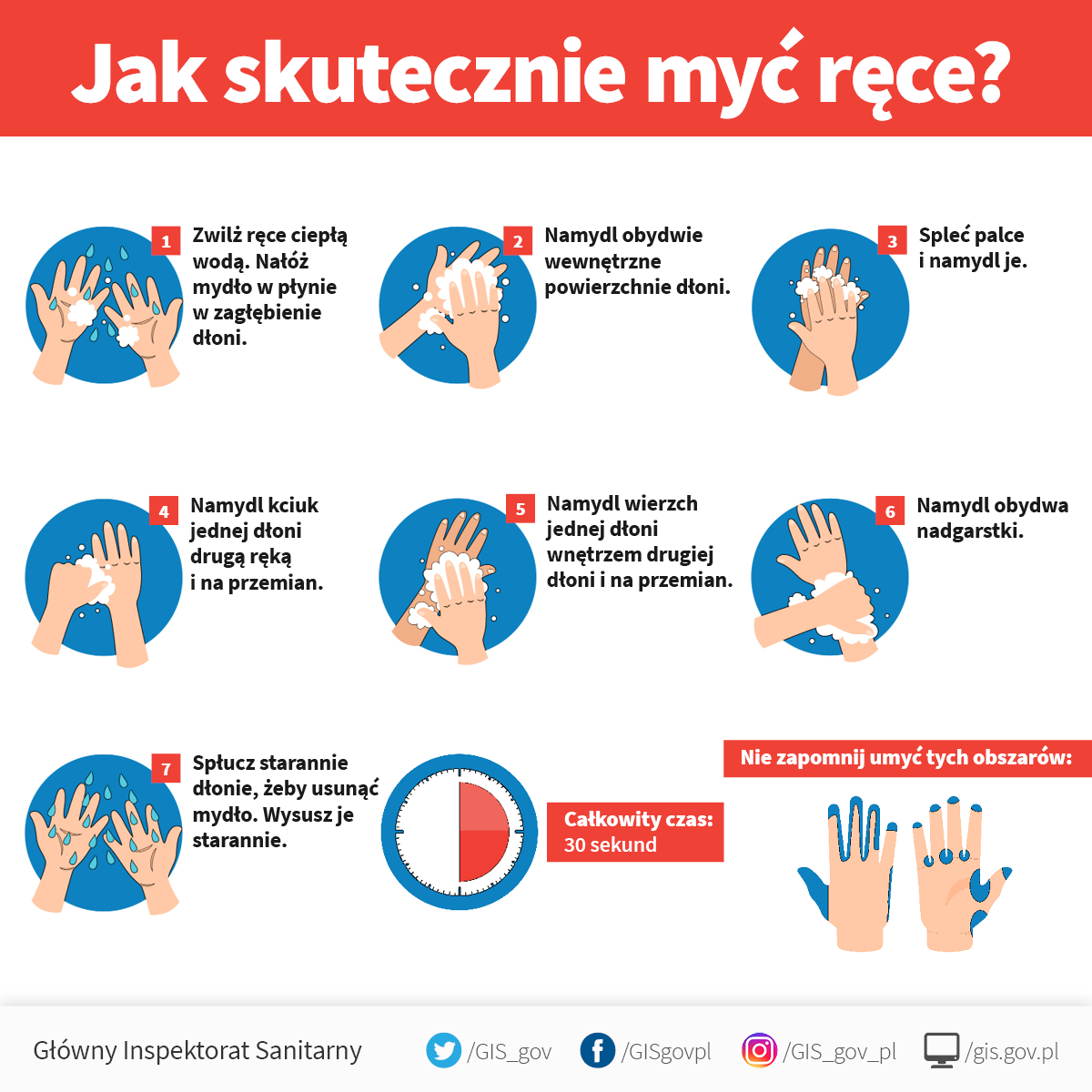 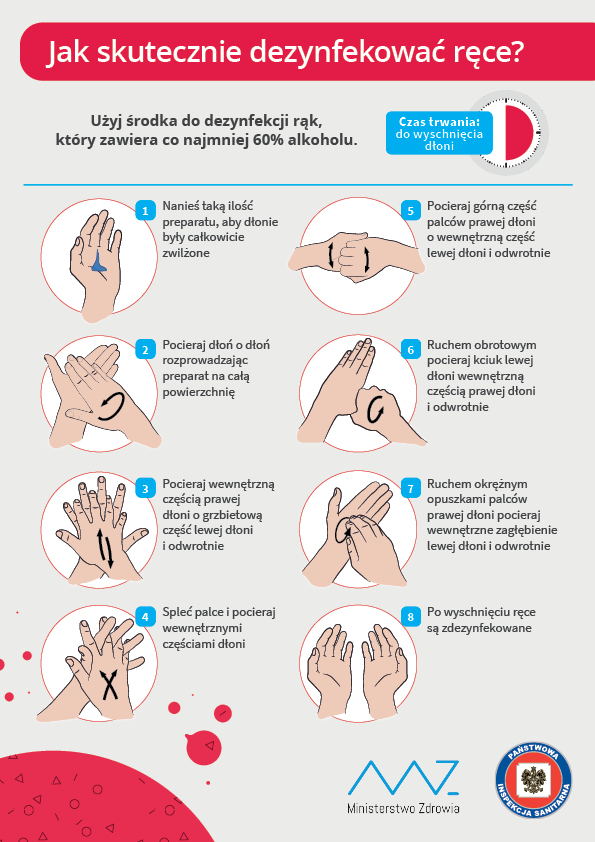 OŚWIADCZENIE RODZICÓW / OPIEKUNÓW PRAWNYCH DZIECKA, KTÓRE UCZĘSZCZA DO PRZEDSZKOLA SAMORZĄDOWEGO W SKARŻYSKU KOŚCIELNYM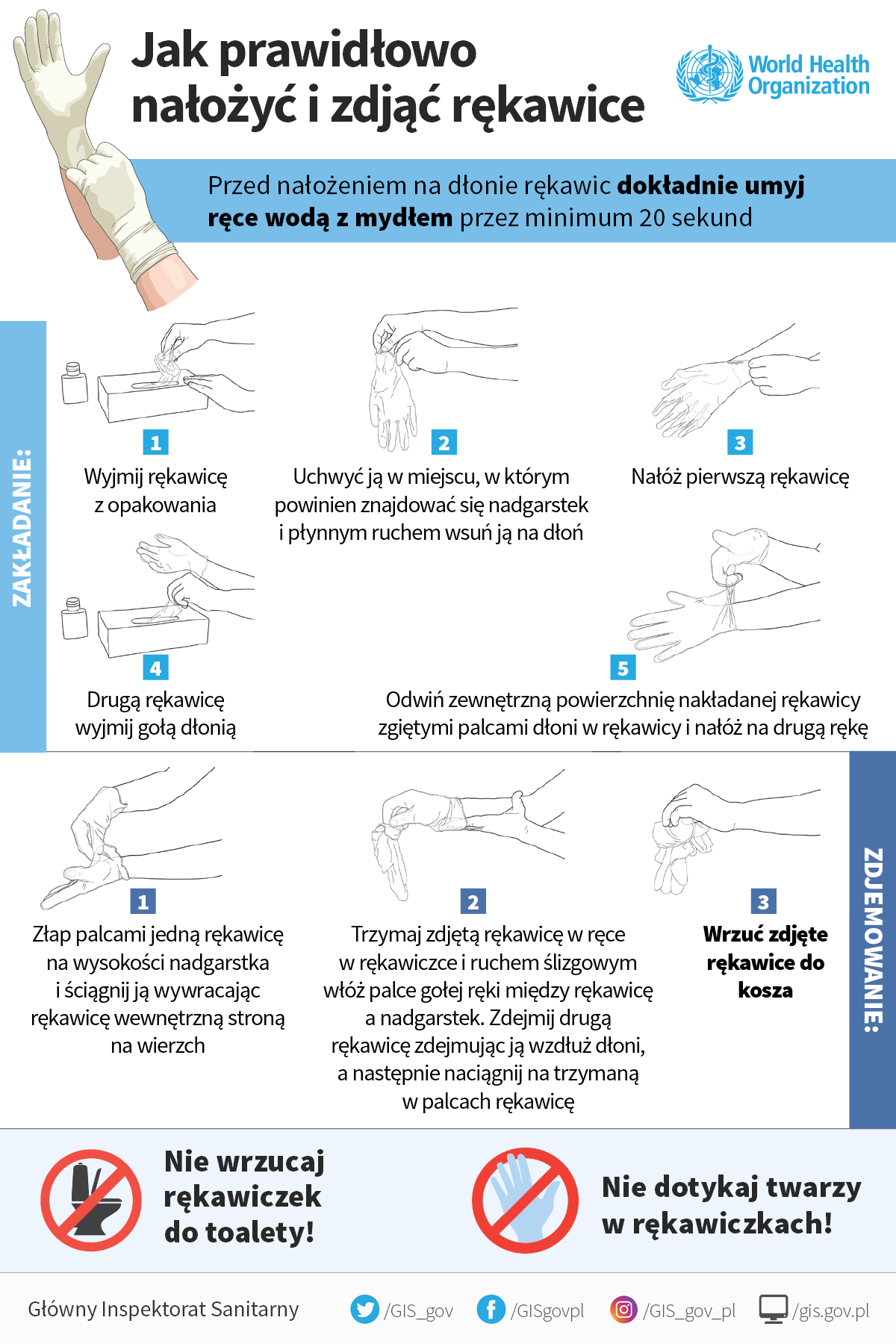 01.09.2020Zapoznałam/em się i akceptuję procedury bezpieczeństwa w trakcie epidemii                 COVID-19 obowiązujące w przedszkolu, nowe zasady higieny i nie mam w stosunku do nich zastrzeżeń.Jestem świadoma/y możliwości zarażenia się mojego dziecka, mnie, moich domowników, opiekunów w przedszkolu i innych dzieci w przedszkolu COVID-19. Jestem świadoma/y iż podanie nieprawdziwych informacji naraża na kwarantannę wszystkich uczestników opieki wraz z opiekunami i dyrekcją jak również ich rodzinami.Odpowiedzialność za podjętą przeze mnie decyzję związaną z przyprowadzeniem dziecka do Przedszkola Samorządowego w Skarżysku Kościelnym, dowożeniem go do wskazanej wyżej placówki opiekuńczej, tym samym na narażenie na zakażenie              COVID-19 jest po mojej stronie.Nie jestem ja, ani moi najbliżsi domownicy (osoby zamieszkałe pod tym samym adresem) objęci kwarantanną, a każdy z domowników jest zdrowy.W czasie przyjęcia dziecka do przedszkola, moje dziecko jest zdrowe. Nie ma kataru, kaszlu, gorączki, duszności, ani nie wystąpiły u niego żadne niepokojące objawy chorobowe.W ciągu ostatnich 24 godzin nie wystąpiły u mojego dziecka: gorączka, duszności, katar, kaszel, nie miało ono styczności z osobami, które wróciły z zagranicy lub odbywały kwarantannę.Wyrażam zgodę na każdorazowo lub w miarę potrzeb mierzenie temperatury mojego dziecka przy przyjęciu do przedszkola lub pomiar temperatury w trakcie trwania opieki.Moje dziecko nie będzie przynosiło do przedszkola żadnych zabawek ani przedmiotów                      z zewnątrz.Zostałem poinformowana/y, że zgodnie z wytycznymi Głównego Inspektoratu Sanitarnego dziecko nie będzie wychodziło na spacery podczas pobytu w przedszkolu.Zostałem poinformowana/y, iż zgodnie z procedurami w szatni może znajdować się                         2 dziecko i 2 rodziców/opiekunów prawnych (z zachowaniem zasady 1 rodzic na jedno dzieco/dzieci). W przypadku gdy w szatni już przebywa wskazana w procedurze ilość osób będę oczekiwać na swoją kolej na zewnątrz przed drzwiami. Podczas wejścia do przedszkola konieczne jest posiadanie przez Rodzica/opiekuna prawnego bądź osoby wyznaczonej, maseczki ochronnej i rękawiczek, należy dezynfekować ręce i przez wzgląd na sytuacje przekażę dziecko opiekunowi   w maksymalnie krótkim czasie bez zbędnego przebywania w szatni. W czasie pobytu  na terenie placówki  nie używamy telefonów komórkowych, tak by jak najkrócej przebywać w pomieszczeniach.W przypadku, gdyby u mojego dziecka wystąpiły niepokojące objawy chorobowe zobowiązuję się do każdorazowego odbierania telefonu od opiekunów przedszkola, odebrania dziecka w trybie natychmiastowym z wyznaczonego w przedszkolu pomieszczenia do izolacji.Wszystkie osoby wyznaczone przez rodzica/prawnego opiekuna do odbioru dziecka zobowiązują się w dniu odbioru dostarczyć oświadczenie, że nie są objęte kwarantanną, nie miały kontaktu z osobami które wróciły z zagranicy lub odbywały kwarantannę.O każdorazowej zmianie powyższych oświadczeń natychmiast powiadomię Dyrekcję Przedszkola.Zapoznałem się z informacjami udostępnionymi przez Dyrekcję Przedszkola w tym informacjami na temat zakażenia COVID-19, najważniejszymi numerami telefonów wywieszonymi na terenie placówki dostępnymi dla Rodziców.Wyrażam zgodę na przekazanie terenowej wg procedur jednostce Sanepidu danych osobowych   w przypadku zarażenia COVID-19.……………………………………………………..Podpis Rodzica/Opiekuna Prawnego……………………………………………………..Podpis Rodzica/Opiekuna prawnego